Мышление - определять последовательность событий; - собирать разрезную картинку из 9-10 частей; - находить и объяснять несоответствия в рисунках; - находить лишний предмет, объяснять свой выбор.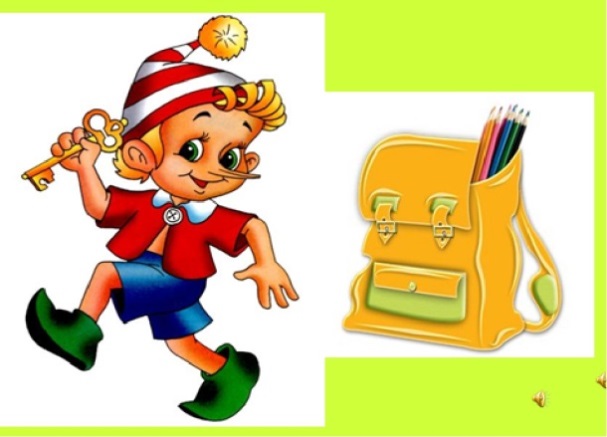 Развитие речи- правильно произносить все звуки;- определять место звука в слове;- использовать в речи сложные предложения;- составлять рассказы по сюжетным картинкам, из личного опыта состоящих из 6-7 предложений;- составлять предложение из 5-6 слов;- членить простые предложения на слова, делить слова на слоги.Развитие мелкой моторики - свободно владеть карандашом и кистью при разных приёмах  рисования; - штриховать и раскрашивать рисунки, не выходя за пределы контуров; - ориентироваться в тетради в клетку и в линейку; - передавать в рисунке точную форму предмета, пропорции, расположение частей.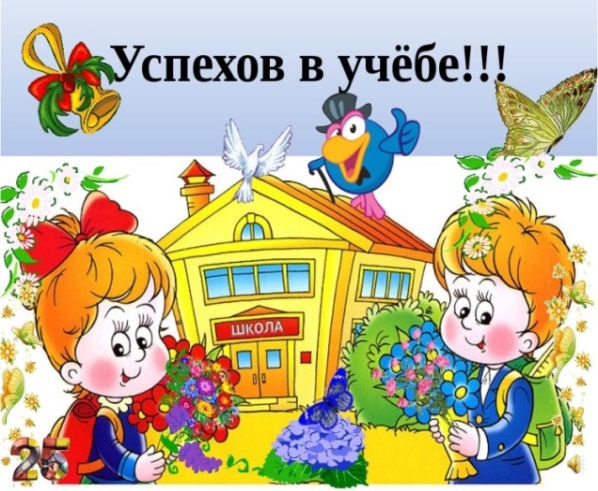 МУНИЦИПАЛЬНОЕ АВТОНОМНОЕ ДОШКОЛЬНОЕ ОБРАЗОВАТЕЛЬНОЕ УЧРЕЖДЕНИЕДЕТСКИЙ САД № 176 ГОРОДА ТЮМЕНИПсихологическая готовность ребенка к школе 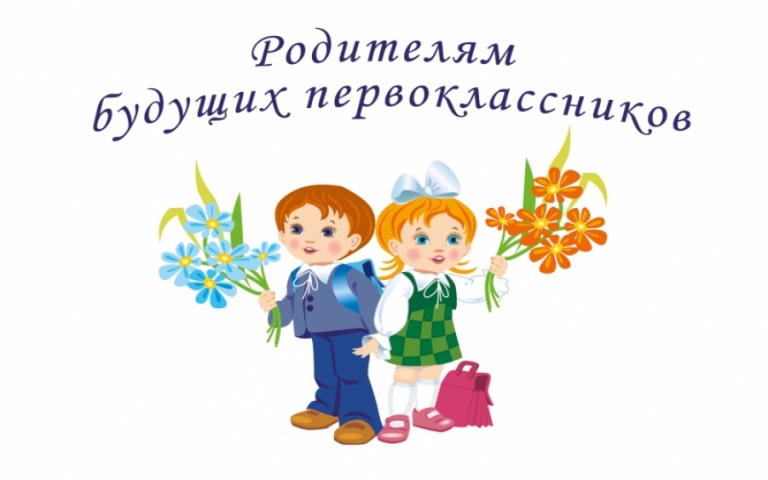 Воспитатель: Мякишева Л. В.  г. Тюмень, 2022 г.Родительские заблужденияМногие родители уверенны в том, что готовность к школе заключается в умении ребёнка читать, писать и считать. И мало кто из родителей догадывается, что, даже овладев этими умениями, ребёнок не обязательно будет хорошо учиться в школе.Важно понять, что надо не обучать ребёнка тому, чему его будут учить в школе, а развивать его предпосылки к обучению.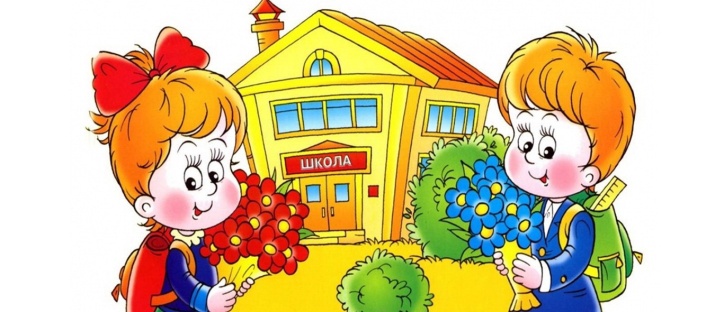 Психологическая готовность к школе предполагает созревание трёх сфер: - мотивационная сфера; - произвольная сфера; - интеллектуальная и речевая сферы.      Мотивационная сфера отвечает за желание и стремление ребёнка посещать школу. Как известно, желание является движущей силой в достижении любых успехов. Поэтому важно, чтобы у ребёнка сформировалась так называемая внутренняя позиция школьника. Она проявляется в желании ребёнка пойти в школу с целью получения новых знаний, выполнять задания и получать за это хорошие оценки и похвалу учителя, иметь школьные принадлежности.  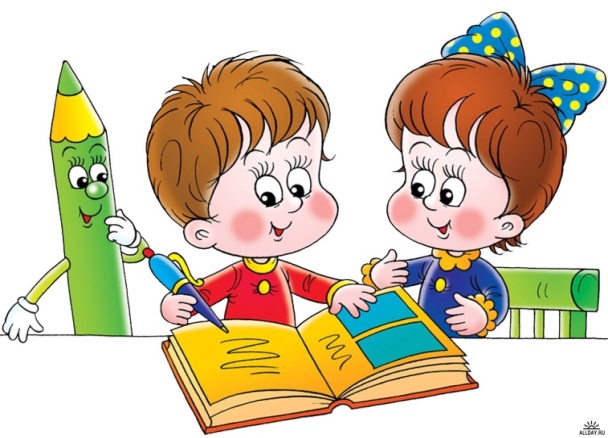        Произвольная сфера отвечает за способность ребёнка выполнять неинтересную для него деятельность, не отвлекаясь и подчиняться различным требованиям, коих очень много предъявляют к первокласснику.        Интеллектуальная и речевая сфера отвечают за то, на сколько Ваш ребёнок будет способен понимать и выполнять задания учителя. Мышление, восприятие, память, внимание ребёнка должны соответствовать возрастным нормам, чтобы в полной мере успешно освоить школьную программу. Формирование данных процессов в дошкольном возрасте происходит во время игры. Поэтому очень важно не пренебрегать совместными играми с ребёнком, предлагать ему их во всём разнообразии (подвижные, ролевые, режиссёрские).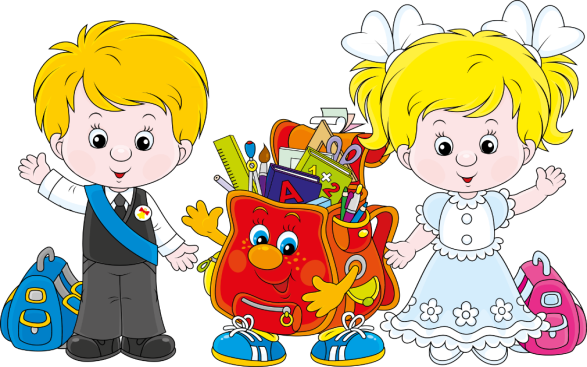 Что должен знать и уметь будущий первоклассникВнимание - выполнять задание не отвлекаясь 15 минут; - находить 5-6 различий между предметами; - удерживать в поле зрения 8-10 предметов; - выполнять самостоятельно быстро и правильно задание по предложенному образцу.